Publicado en Alicante el 24/07/2018 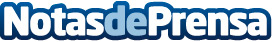 Tu Property Spain lanza una nueva webTu Property in Spain, agencia inmobiliaria en Alicante, presenta una nueva web con el objetivo de mejorar la usabilidad de la misma y adaptarse a las necesidades de sus clientesDatos de contacto:Tu Property in Spain966 149 417Nota de prensa publicada en: https://www.notasdeprensa.es/tu-property-spain-lanza-una-nueva-web_1 Categorias: Inmobiliaria Marketing Valencia E-Commerce Construcción y Materiales http://www.notasdeprensa.es